ART LESSON 1LO:HOM:We were thinking that this was an idea time to get you to becoming more creative than you already are, to have fun whilst you do this, to laugh at your attempts and perhaps even get members of your family to join along with you.As your teachers we have always said that your drawings were a lot better than ours. We have both had a go at following this video collection that we have selected for you, so we think, no! we know, you are going to have a lot of fun with this.The Youtube video links below, give you step by step instructions and are very simple to follow.Pete McKees Cartoon Workshop for Beginners on Youtube.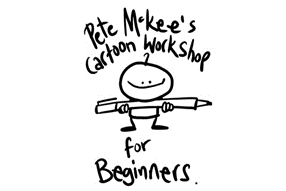 Watch the entire video through at least twice.Start your creating. Remember to hit pause, follow the instructions and draw. You may need to do this a few times.Cartoon Workshop Lesson 1 Part 1- Faceshttps://www.youtube.com/watch?v=q8f8ag58jDsCartoon Workshop Lesson 1 Part 2- Ageinghttps://www.youtube.com/watch?v=N_25Cxc0RcECartoon Workshop Lesson 1 Part 3- Bodieshttps://www.youtube.com/watch?v=UOTMtsYtyOYHave a go quite a few times. Get those strokes and lines correctCHALLENGE: Now have a go at drawing yourself. This should be fun and quite funny. How did YOU come out?CHALLENGE 2: Select a member of your family to draw nowSUPER CHALLENGE: Can you draw all the members of your family? Now this is a real challenge. We can see you all rolling all over the floor, laughing at the images you created. Our families had a good laugh too.As you complete this task you will be developing some great art skills:Angling and positioning of a drawing mediumPlacement of features within a given spaceCreating expressions within drawn features.Using a pencil to shade in order to create definition.WOW!!!! Bet you never realised that you were so talented.Enjoy and keep some of your sketches so that we can share them when we get back.Be safe and keep washing those hands!